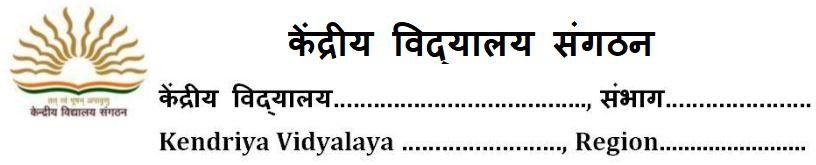 OPTION FORM FOR NON KVSTUDENTS FOR ADMISSION TO CLASS XI(2023-24)Reg No				Date of Reg.			STREAM CHOICE: (Tick Applicable)Science		Commerce		Humanities1. Name of applicant		:										2. SchoollastAttended	:										3. Father’s Details :(a)Father’sName		:										(b) Occupation		:										(c) Basic Pay		:										(d) Service Category of Parent as per KVS Admission Guidelines:					4. Mother’s Details :(a)Mother’s Name	: 										(b) Occupation		: 										(c) Basic Pay		: 										(d) Service Category of Parent as per KVS Admission Guidelines:					5. Residential Address	:										6. Phone/MobileNo		: 			Emailid	: 					7. Category of Applicant(Specify GEN/SC/ST/OBC(NCL))	: 					(if SC/ST/OBC(NCL),attachself-attestedphotocopyof certificates)8. Result of classX (supported by photocopy of mark sheet)CBSE Roll No. : 				9. Aggregate Marks in Science & Math:						10. Subject Opted	Core Subject		(1)EnglishElective Subject	(2)				(3)				(4)				(5)				11. Whether participated in SGFI/KVS National /Regional Sports Meet/Scout/Guide/NCC (if yes, please attachattestedphotocopiesofcertificateandgivedetails).Specifythelevelalso				(AlltakentogetherAggregateMarkswill not beexceededby 6%)Weherebydeclarethattheaboveinformationfurnishedistruetothebestofourknowledge.Date:					SignatureofStudent				Parent‘sSignatureCRITERIAFORTHEADMISSIONTOCLASSXIINKENDRIYAVIDYALAYAKV STUDENTSAdmissionindifferentStreamsviz.Science,Commerce,HumanitiesofclassXIinKVsforKVstudentswill be for allstudentsofKV ifdeclaredsuccessfulinclassXexam.NON KV STUDENTIf seats remain vacant in class XI even after admitting the children of KV/Neighboring KVs, then the admission to non-KV children may be granted on the same criteria (as stated above for KV students) in thesequence ofcategoriesofpriority.The following concessions will be allowed for admission for Class XI.The following concession will be granted to students for admission who participated in Games &Sports meet/Scouting & Guiding/NCC/Adventure activities at various levels. The certificate needed for this purpose can be of anyof theprecedingyears.Students belonging to SC/ST/OBC/Divyang(PH) would be given up-gradation in aggregate by 4% Marks for the purpose of admission to class XI.NOTE: Maximum concession under Sports/Games/NCC / Scout / Guide/Adventure will not be exceeded 6% in Aggregate. Incase of eligibility for more than one concession under different categories as mentioned at (Point 1) and (Point 2) above, only one concession having maximum advantage to the candidate will be allowed .* The all above mentioned admission rules/criteria are as per KVS Admission Guidelines 2023-24, these may be changed by KVS at any time and all these amendment issued by KVS in future (if any) will be automatically applied on this Vidyalaya.सेवा प्रमाण-पत्र / SERVICE CERTIFICATE(केंद्रीय सरकार/ Central Govt.)	प्रमाणित किया जाता है की श्री/श्रीमती………………………..…………….. पद …………………....कार्यलय/मंत्रालय में नियमित कर्मचारी के रूप में कार्यरत है | येरक्षा सेवा/केंद्रीय रिज़र्व पुलिस बल/एस.एस.बी./असम राइफल्स/आई.टी.बी.पी./सीमा सुरक्षा बल/एन.एस.जी./एस.पी.जी./सी.आई.एस.एफ./केंद्रीय सरकार स्वायत संस्था अथवा/ सार्वजनिकक्षेत्र के उपक्रम जो पूर्ण या आंशिक रूप से केंद्र सरकार से वित्त-पोषित है, के नियमित कर्मचारी हैं तथा उनकी सेवा अस्थानान्तरणीय है/ पूर्ण भारत में कहीं भी स्थानान्तरणीय है|Certified that Shri / Smt ……………………………….…………………. Designation ……………….. is working as regular employee in the Office / Ministry of ……………………….. He/She is a regular employee of Defence Service / ITBP/ CRPF / BSF / NSG / SPG / CISF / SSB / Assam Rifles / Central Govt / Autonomous Body / Public Sector Undertaking fully financed / partially financed by Central Govt. and his/her services are non-transferable / transferable anywhere in India.कार्यलय अध्यक्ष के हस्ताक्षर(नाम, पद और कार्यलय की मोहर सहित)स्थान/ Place ……………………					Signature of Head of the Office दिनांक/ Date …………………….				(With Name, Designation and Office Stamp)कार्यलय का पूर्ण पता एवं दूरभाष संख्या 	………………………………………………………………….Complete Address and Telephone No. of Office 	………………………………………………………………….सेवा प्रमाण-पत्र / SERVICE CERTIFICATE(राज्य सरकार/ State Govt.)प्रमाणित किया जाता है की श्री/श्रीमती………………………..…………….., …………………....कार्यलय/मंत्रालय में नियमित कर्मचारी के रूप में कार्यरत है | तथाउनकी सेवा अस्थानान्तरणीय है/ पूर्ण राज्य में कहीं भी स्थानान्तरणीय है|Certified that Shri / Smt ……………………………….…………………. is permanently in the Office / Ministry of ……………………….. his/her services are non-transferable / transferable anywhere in state.कार्यलय अध्यक्षके हस्ताक्षर(नाम, पद औरकार्यलय की मोहर सहित)स्थान/ Place ……………………					Signature of Head of the Office दिनांक/ Date …………………….				(With Name, Designation and Office Stamp)कार्यलय का पूर्ण पता एवं दूरभाष संख्या 	………………………………………………………………….Complete Address and Telephone No. of Office 	………………………………………………………………….स्थानांतरण संख्या प्रमाण-पत्र / CERTIFICATE OF NUMBER OF TRANSFERSमैं, ............................................................................... (नाम) .......................(रैंक / पदनाम ) .........................(कार्यालय),एतद द्वारा प्रमाणित करता/करती हूँ पिछले सात साल (31.03.2015 तक) में एक स्थान से दूसरे स्थान पर मेरे .........................................(अंको व शब्दों में स्थानांतरण हुए जिनका विवरण नीचे दिया गया है I, .............................................................................(Name) .....................(rank/ designation) of ..................... (office), dohereby certify that during the past 7 years (up to 31.03.2015) I have been transferred .......................... times (in figures & in words) from one station to another, the details of which are given as under :--मैं जानता / जानती हूँ कि यदि उपरोक्त तथ्य गलत पाए गए तो मेरा बच्चा केन्द्रीय विद्यालयमें प्रवेश के लिएअयोग्य हो जाएगा | I know that if the above mentioned facts are found incorrect my child will be disqualified for admission in Kendriya Vidyalaya.माता / पिता के हस्ताक्षर Signature of Parentप्रतिहस्ताक्षर/ Countersignatureमैं, ................................................................................... (नाम) .............................................(रैंक / पदनाम)..........................................(कार्यालय), एतद द्वारा प्रमाणित करता हूँ कि उपरोक्त विवरण को कार्यालय आलेखों से जाँच लिया गया है व सहीपाया गया है।I. ………………………………………………………………….. (name)…………………………………. (rank/designation) of ……………………………………. (unit/department) hereby certify that the particulars given in above have been authenticated by the records held in the office and found correct.कार्यलय अध्यक्षके हस्ताक्षर(नाम, पद औरकार्यलय की मोहर सहित)स्थान/ Place ……………………					Signature of Head of the Office दिनांक/ Date …………………….				(With Name, Designation and Office Stamp)कार्यलय कापूर्ण पता एवंदूरभाष संख्या 	………………………………………………………………….Complete Address and Telephone No. of Office 	………………………………………………………………….टिपण्णी / Note-एक स्थान पर ठहरने की अवधि कम से कम छह मास होनी चाहिए। Minimum period of posting/stay at a place should be minimum six months.सेवा-कालीन मृत्यु प्रमाण-पत्र / DIED IN HARNESS CERTIFICATE(केवल केन्द्रीय सरकार के कर्मचारियों के लिए / Only for Central Govt Employees)प्रमाणित किया जाता है कि कुमार / कुमारी ……………………………………………………………….... स्वर्गीय………………………………………………… श्री/श्रीमतीके पुत्र/पुत्री हैं जो ………………………………. (कार्यालय/विभाग) में नियमित रूप से सेवारत थे / थीं और उनका देहावसान सेवाकाल की अवधि में दिनांक ………………………………………..को हो गया था।Certified that Master/Miss ……………………………………………………………………….. is the son/daughter of Late Sh./Smt. ……………………………………………  who was regular employee of ………………………..(Office/ Department) and he/she died in harness (while in service) on ………………………………… (date).कार्यलयअध्यक्षके हस्ताक्षर(नाम, पदऔरकार्यलय की मोहर सहित)स्थान/ Place ……………………					Signature of Head of the Office दिनांक/ Date …………………….				(With Name, Designation and Office Stamp)कार्यलय कापूर्ण पता एवंदूरभाष संख्या 	………………………………………………………………….Complete Address and Telephone No. of Office 	………………………………………………………………….SubjectMarksSubjectMarksMarksHindiMathematics StandardSanskritMathematics BasicEnglishScienceSocial ScienceTotal Marks with%/500%Sl.Sports&GamesNCCScouting/GuidingAdventure Activities foradmissiontoScience/CommerceStreamConcessionofmarks/GradePointsa.Participation at SGFI or equivalentlevel.‘A’ certificate and participation inRepublic Day/PMRallyRashtrapati Puraskar award certificateNIL6% in Aggregateb.Participation at KVS National/State level‘A’certificate and best Cadet in Distt/StatelevelRajya Puruskar award certificate with 07Proficiency badges.NIL4% in Aggregatec.Participation atKVS Regional/ District Level‘A’certificateTritiya Sopancertificate with 05 proficiency badgesParticipation in atleast one 10-days adventure activity2% in Aggregateक्र. स.S. No.कार्यालय / यूनिट Office/Unitस्थानPlaceरैंक / पदनामRank/Designationदिनांक / Dateदिनांक / Dateठहरने की अवधिPeriod of stayआदेश संख्याOrder No.क्र. स.S. No.कार्यालय / यूनिट Office/Unitस्थानPlaceरैंक / पदनामRank/DesignationFromतक / Toठहरने की अवधिPeriod of stayआदेश संख्याOrder No.1234567